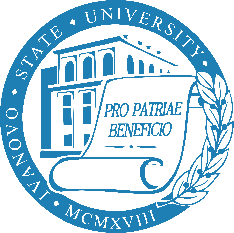 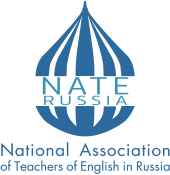 PAPER REQUIREMENTSDear Nate-Russia Conference Participants,We welcome articles that comply with the following requirements.I Paper blocksTitle is capitalized, bold print, left alignment.Author’s name (e-mail) is not capitalized, left alignment.Organization, city, country.Abstract (50-100 words).Key words (4-8 words).Length of the article – max. 5 pages. Page format – A5 (14,8 cm x 21 cm). Please NB!Microsoft Word, Times New Roman, 11 pt.First-line indents (main text only) – 1 cm.Text single-spaced.Margins: 1,9 cm from the right and left sides, 2 cm from the upper and bottom edge; the main text should be aligned to both left and right margins (justified).Footnotes, schemes and drawings are not allowed.Speech examples are italicized.How to write References.The in-text references are provided in square brackets [Ivanov, 2006: 60]. The list of references is arranged in the alphabetical order. The name on the list should coincide with the name in the text.Please follow the examples of how to format the reference list at the end of the article. You should form the list in Latin characters regardless of the language of the source. If the publication is not in English, then the translation of the title is provided, and the original title is given in brackets.ReferencesCienki A. J. (2012), Usage events of spoken language and the symbolic units we (may) abstract from them. In J. Badio, K. Kosecki (Eds.). Cognitive Processes in Language, Bern: Peter Lang, pp. 149–158.Ekman P., Friesen W. (1969), The repertoire of nonverbal behavior: categories, origins, usage and coding. Semiotica, 1 (1), pp. 49-98.Litvinenko A. O., Nikolaeva J. V., Kibrik A. A. (2017), Annotation of Russian manual gestures: Theoretical and practical issues. [Annotirovanie russkikh manualnykh zhestov: teoreticheskie i prakticheskie voprosy]. Computational Linguistics and Intellectual Technologies: Proceedings of the International Conference “Dialog 2017” [Komp’yuternaya Lingvistika i Intellektual’nye Tekhnologii: Trudy Mezhdunarodnoy Konferentsii “Dialog 2017”], Issue 16, Moscow, pp. 255–268.Lunin M., Minaeva L. (2015), Translated subtitles language learning method: A new practical approach to teaching English. Procedia-Social and Behavioral Sciences, 199, pp. 268-275. URL: www.sciencedirect.com/science/article/pii/S1877042815045279 (Accessed 23.02.19).The organizing committee reserves the right to select the articles. The article should be a research paper that presents the results of the original study. Articles that do not meet the format requirements or fall out of the thematic scope of the conference are not accepted. Compilations and articles featuring plagiarism will not be tolerated.TITLEIvanov I. I. (ivanov_ii@gmail.com)Ivanovo State University, Ivanovo, RussiaAbstract. Text. Text.Key words: word, word, word, word.	Main text. Text. Text. Text. Text. Text. Text. Text. Text. Text. Text. Text. Text. Text. Text. Text. Text. Text. Text. Text. Text. Text. Text. Text. Text.